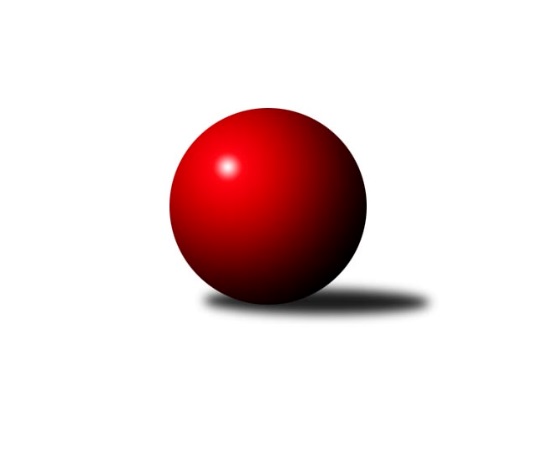 Č.19Ročník 2023/2024	19.5.2024 Západočeská divize 2023/2024Statistika 19. kolaTabulka družstev:		družstvo	záp	výh	rem	proh	skore	sety	průměr	body	plné	dorážka	chyby	1.	TJ Dobřany	19	14	0	5	93.5 : 58.5 	(242.5 : 213.5)	2925	28	1974	950	24.6	2.	TJ Slavoj Plzeň	19	12	1	6	89.5 : 62.5 	(247.0 : 209.0)	2906	25	1983	923	26.6	3.	Lokomotiva Cheb A	20	12	0	8	96.5 : 63.5 	(281.0 : 199.0)	2774	24	1919	855	26.4	4.	TJ Sokol Útvina	19	11	0	8	84.0 : 68.0 	(236.0 : 220.0)	2863	22	1981	882	33.5	5.	Lokomotiva Cheb B	19	11	0	8	77.5 : 74.5 	(224.0 : 232.0)	2881	22	1974	907	21.1	6.	Kuželky Ji.Hazlov B	19	10	1	8	84.5 : 67.5 	(258.5 : 197.5)	2915	21	1996	919	34.1	7.	TJ Lomnice B	19	9	1	9	78.0 : 74.0 	(236.5 : 219.5)	2833	19	1955	878	35.8	8.	TJ Sokol Zahořany	19	9	0	10	70.5 : 81.5 	(215.5 : 240.5)	2834	18	1950	884	31	9.	Kuželky Aš B	19	8	1	10	64.5 : 87.5 	(218.5 : 237.5)	2797	17	1928	870	36.2	10.	Slovan K.Vary B	20	7	1	12	73.5 : 86.5 	(233.0 : 247.0)	2906	15	1994	912	36.5	11.	Baník Stříbro	19	5	1	13	55.0 : 97.0 	(184.5 : 271.5)	2921	11	2026	895	45.8	12.	Kuželky Holýšov B	19	4	0	15	53.0 : 99.0 	(183.0 : 273.0)	2738	8	1908	830	33.3Tabulka doma:		družstvo	záp	výh	rem	proh	skore	sety	průměr	body	maximum	minimum	1.	Lokomotiva Cheb A	10	10	0	0	71.0 : 9.0 	(184.0 : 56.0)	2785	20	2902	2706	2.	TJ Sokol Útvina	9	8	0	1	57.0 : 15.0 	(137.0 : 79.0)	2520	16	2585	2457	3.	TJ Dobřany	9	8	0	1	49.0 : 23.0 	(112.0 : 104.0)	2504	16	2552	2433	4.	Lokomotiva Cheb B	10	8	0	2	51.0 : 29.0 	(143.0 : 97.0)	2725	16	2806	2603	5.	Kuželky Aš B	9	7	1	1	46.0 : 26.0 	(126.5 : 89.5)	3237	15	3322	3132	6.	Kuželky Ji.Hazlov B	10	7	1	2	50.0 : 30.0 	(133.5 : 106.5)	3201	15	3271	3105	7.	TJ Slavoj Plzeň	9	7	0	2	51.0 : 21.0 	(131.5 : 84.5)	3350	14	3445	3260	8.	TJ Lomnice B	9	7	0	2	50.0 : 22.0 	(133.0 : 83.0)	3107	14	3201	2979	9.	Baník Stříbro	10	5	1	4	41.5 : 38.5 	(115.0 : 125.0)	3107	11	3189	3010	10.	Slovan K.Vary B	10	5	0	5	42.5 : 37.5 	(124.5 : 115.5)	3098	10	3202	3022	11.	TJ Sokol Zahořany	10	5	0	5	41.5 : 38.5 	(116.0 : 124.0)	2557	10	2634	2478	12.	Kuželky Holýšov B	10	4	0	6	38.0 : 42.0 	(116.0 : 124.0)	2627	8	2743	2560Tabulka venku:		družstvo	záp	výh	rem	proh	skore	sety	průměr	body	maximum	minimum	1.	TJ Dobřany	10	6	0	4	44.5 : 35.5 	(130.5 : 109.5)	2971	12	3331	2505	2.	TJ Slavoj Plzeň	10	5	1	4	38.5 : 41.5 	(115.5 : 124.5)	2857	11	3249	2446	3.	TJ Sokol Zahořany	9	4	0	5	29.0 : 43.0 	(99.5 : 116.5)	2865	8	3338	2399	4.	Kuželky Ji.Hazlov B	9	3	0	6	34.5 : 37.5 	(125.0 : 91.0)	2879	6	3189	2554	5.	Lokomotiva Cheb B	9	3	0	6	26.5 : 45.5 	(81.0 : 135.0)	2864	6	3266	2335	6.	TJ Sokol Útvina	10	3	0	7	27.0 : 53.0 	(99.0 : 141.0)	2902	6	3171	2481	7.	Slovan K.Vary B	10	2	1	7	31.0 : 49.0 	(108.5 : 131.5)	2885	5	3379	2409	8.	TJ Lomnice B	10	2	1	7	28.0 : 52.0 	(103.5 : 136.5)	2802	5	3180	2476	9.	Lokomotiva Cheb A	10	2	0	8	25.5 : 54.5 	(97.0 : 143.0)	2772	4	3185	2315	10.	Kuželky Aš B	10	1	0	9	18.5 : 61.5 	(92.0 : 148.0)	2742	2	3129	2445	11.	Kuželky Holýšov B	9	0	0	9	15.0 : 57.0 	(67.0 : 149.0)	2751	0	3067	2358	12.	Baník Stříbro	9	0	0	9	13.5 : 58.5 	(69.5 : 146.5)	2898	0	3286	2474Tabulka podzimní části:		družstvo	záp	výh	rem	proh	skore	sety	průměr	body	doma	venku	1.	TJ Dobřany	11	8	0	3	57.5 : 30.5 	(141.5 : 122.5)	2942	16 	5 	0 	0 	3 	0 	3	2.	TJ Sokol Útvina	11	8	0	3	54.0 : 34.0 	(139.5 : 124.5)	2735	16 	5 	0 	0 	3 	0 	3	3.	TJ Slavoj Plzeň	11	7	1	3	52.5 : 35.5 	(147.5 : 116.5)	2912	15 	5 	0 	1 	2 	1 	2	4.	Lokomotiva Cheb A	11	7	0	4	53.0 : 35.0 	(149.5 : 114.5)	2911	14 	5 	0 	0 	2 	0 	4	5.	Kuželky Ji.Hazlov B	11	6	1	4	49.5 : 38.5 	(148.5 : 115.5)	2877	13 	4 	1 	1 	2 	0 	3	6.	Lokomotiva Cheb B	11	6	0	5	45.0 : 43.0 	(139.0 : 125.0)	2923	12 	3 	0 	2 	3 	0 	3	7.	TJ Sokol Zahořany	11	6	0	5	44.5 : 43.5 	(127.5 : 136.5)	2829	12 	4 	0 	2 	2 	0 	3	8.	Kuželky Aš B	11	6	0	5	42.5 : 45.5 	(127.5 : 136.5)	2835	12 	5 	0 	0 	1 	0 	5	9.	TJ Lomnice B	11	5	0	6	45.0 : 43.0 	(146.0 : 118.0)	2787	10 	4 	0 	1 	1 	0 	5	10.	Slovan K.Vary B	11	2	0	9	31.5 : 56.5 	(118.5 : 145.5)	2922	4 	1 	0 	5 	1 	0 	4	11.	Kuželky Holýšov B	11	2	0	9	27.0 : 61.0 	(101.5 : 162.5)	2770	4 	2 	0 	4 	0 	0 	5	12.	Baník Stříbro	11	2	0	9	26.0 : 62.0 	(97.5 : 166.5)	2905	4 	2 	0 	4 	0 	0 	5Tabulka jarní části:		družstvo	záp	výh	rem	proh	skore	sety	průměr	body	doma	venku	1.	TJ Dobřany	8	6	0	2	36.0 : 28.0 	(101.0 : 91.0)	2820	12 	3 	0 	1 	3 	0 	1 	2.	Slovan K.Vary B	9	5	1	3	42.0 : 30.0 	(114.5 : 101.5)	2928	11 	4 	0 	0 	1 	1 	3 	3.	TJ Slavoj Plzeň	8	5	0	3	37.0 : 27.0 	(99.5 : 92.5)	2987	10 	2 	0 	1 	3 	0 	2 	4.	Lokomotiva Cheb B	8	5	0	3	32.5 : 31.5 	(85.0 : 107.0)	2728	10 	5 	0 	0 	0 	0 	3 	5.	Lokomotiva Cheb A	9	5	0	4	43.5 : 28.5 	(131.5 : 84.5)	2612	10 	5 	0 	0 	0 	0 	4 	6.	TJ Lomnice B	8	4	1	3	33.0 : 31.0 	(90.5 : 101.5)	2903	9 	3 	0 	1 	1 	1 	2 	7.	Kuželky Ji.Hazlov B	8	4	0	4	35.0 : 29.0 	(110.0 : 82.0)	2961	8 	3 	0 	1 	1 	0 	3 	8.	Baník Stříbro	8	3	1	4	29.0 : 35.0 	(87.0 : 105.0)	2897	7 	3 	1 	0 	0 	0 	4 	9.	TJ Sokol Útvina	8	3	0	5	30.0 : 34.0 	(96.5 : 95.5)	2948	6 	3 	0 	1 	0 	0 	4 	10.	TJ Sokol Zahořany	8	3	0	5	26.0 : 38.0 	(88.0 : 104.0)	2784	6 	1 	0 	3 	2 	0 	2 	11.	Kuželky Aš B	8	2	1	5	22.0 : 42.0 	(91.0 : 101.0)	2795	5 	2 	1 	1 	0 	0 	4 	12.	Kuželky Holýšov B	8	2	0	6	26.0 : 38.0 	(81.5 : 110.5)	2679	4 	2 	0 	2 	0 	0 	4 Zisk bodů pro družstvo:		jméno hráče	družstvo	body	zápasy	v %	dílčí body	sety	v %	1.	Ladislav Lipták 	Lokomotiva Cheb A  	17.5	/	20	(88%)	67	/	80	(84%)	2.	Petr Harmáček 	TJ Slavoj Plzeň 	14	/	17	(82%)	49	/	68	(72%)	3.	František Douša 	Lokomotiva Cheb A  	13.5	/	15	(90%)	49	/	60	(82%)	4.	Michal Tuček 	Kuželky Ji.Hazlov B 	13.5	/	18	(75%)	50	/	72	(69%)	5.	Tereza Štursová 	TJ Lomnice B 	13	/	17	(76%)	38	/	68	(56%)	6.	Pavel Pivoňka 	TJ Sokol Zahořany  	13	/	19	(68%)	49.5	/	76	(65%)	7.	Jaroslav Bulant 	Kuželky Aš B 	12.5	/	18	(69%)	53.5	/	72	(74%)	8.	Lucie Vajdíková 	TJ Lomnice B 	12	/	16	(75%)	41	/	64	(64%)	9.	Marek Eisman 	TJ Dobřany 	12	/	17	(71%)	40	/	68	(59%)	10.	Petr Haken 	Kuželky Ji.Hazlov B 	12	/	18	(67%)	44	/	72	(61%)	11.	Pavel Sloup 	TJ Dobřany 	11.5	/	14	(82%)	38	/	56	(68%)	12.	Pavel Repčík 	Kuželky Ji.Hazlov B 	11	/	16	(69%)	40	/	64	(63%)	13.	Jan Kříž 	TJ Sokol Útvina 	11	/	16	(69%)	39.5	/	64	(62%)	14.	Martin Hurta 	Kuželky Aš B 	11	/	16	(69%)	36.5	/	64	(57%)	15.	Petr Rajlich 	Lokomotiva Cheb B  	11	/	18	(61%)	49.5	/	72	(69%)	16.	Stanislav Veselý 	TJ Sokol Útvina 	11	/	18	(61%)	39.5	/	72	(55%)	17.	Vojtěch Kořan 	TJ Dobřany 	11	/	19	(58%)	41	/	76	(54%)	18.	Josef Kreutzer 	TJ Slavoj Plzeň 	10.5	/	16	(66%)	35	/	64	(55%)	19.	Michael Wittwar 	Kuželky Ji.Hazlov B 	10	/	17	(59%)	45	/	68	(66%)	20.	Bedřich Horka 	Kuželky Holýšov B 	10	/	17	(59%)	33	/	68	(49%)	21.	Václav Kříž ml.	TJ Sokol Útvina 	10	/	18	(56%)	42	/	72	(58%)	22.	Dagmar Rajlichová 	Lokomotiva Cheb B  	10	/	18	(56%)	41.5	/	72	(58%)	23.	Vít Červenka 	TJ Sokol Útvina 	10	/	18	(56%)	40.5	/	72	(56%)	24.	Eva Nováčková 	Lokomotiva Cheb A  	10	/	19	(53%)	37.5	/	76	(49%)	25.	Jiří Nováček 	Lokomotiva Cheb B  	9.5	/	12	(79%)	36	/	48	(75%)	26.	Daniel Šeterle 	Kuželky Holýšov B 	9	/	10	(90%)	28	/	40	(70%)	27.	Jiří Opatrný 	TJ Slavoj Plzeň 	9	/	15	(60%)	31.5	/	60	(53%)	28.	Jiří Jaroš 	Lokomotiva Cheb B  	9	/	15	(60%)	28	/	60	(47%)	29.	Hubert Guba 	TJ Lomnice B 	9	/	16	(56%)	37	/	64	(58%)	30.	Michal Lohr 	TJ Dobřany 	9	/	16	(56%)	28	/	64	(44%)	31.	Jiří Guba 	TJ Lomnice B 	9	/	17	(53%)	35.5	/	68	(52%)	32.	Zdeněk Eichler 	Lokomotiva Cheb A  	9	/	17	(53%)	29.5	/	68	(43%)	33.	Marek Smetana 	TJ Dobřany 	9	/	18	(50%)	37.5	/	72	(52%)	34.	Vladislav Urban 	Kuželky Aš B 	9	/	18	(50%)	36.5	/	72	(51%)	35.	Lukáš Holý 	Slovan K.Vary B 	9	/	18	(50%)	33.5	/	72	(47%)	36.	Václav Loukotka 	Baník Stříbro 	9	/	19	(47%)	37	/	76	(49%)	37.	Jan Adam 	Lokomotiva Cheb A  	8.5	/	17	(50%)	35	/	68	(51%)	38.	Jakub Janouch 	Kuželky Holýšov B 	8.5	/	18	(47%)	37	/	72	(51%)	39.	Ladislav Urban 	Slovan K.Vary B 	8	/	8	(100%)	24.5	/	32	(77%)	40.	Jakub Harmáček 	TJ Slavoj Plzeň 	8	/	10	(80%)	29	/	40	(73%)	41.	Petr Kučera 	TJ Dobřany 	8	/	14	(57%)	32	/	56	(57%)	42.	Lenka Pivoňková 	Lokomotiva Cheb B  	8	/	14	(57%)	29	/	56	(52%)	43.	Jiří Kubínek 	TJ Sokol Útvina 	8	/	15	(53%)	31	/	60	(52%)	44.	Matěj Chlubna 	TJ Sokol Zahořany  	8	/	16	(50%)	29.5	/	64	(46%)	45.	Jan Pešek 	TJ Slavoj Plzeň 	8	/	16	(50%)	26.5	/	64	(41%)	46.	Bernard Vraniak 	Baník Stříbro 	8	/	17	(47%)	30.5	/	68	(45%)	47.	Přemysl Krůta 	TJ Lomnice B 	8	/	18	(44%)	33.5	/	72	(47%)	48.	Josef Vdovec 	Kuželky Holýšov B 	8	/	19	(42%)	32	/	76	(42%)	49.	Tomáš Beck ml.	Slovan K.Vary B 	7.5	/	12	(63%)	26	/	48	(54%)	50.	Hana Berkovcová 	Lokomotiva Cheb A  	7	/	12	(58%)	32	/	48	(67%)	51.	Vlastimil Hlavatý 	TJ Sokol Útvina 	7	/	14	(50%)	22	/	56	(39%)	52.	David Grössl 	TJ Sokol Zahořany  	7	/	15	(47%)	26	/	60	(43%)	53.	Radek Kutil 	TJ Sokol Zahořany  	7	/	16	(44%)	31.5	/	64	(49%)	54.	Luděk Kratochvíl 	Kuželky Aš B 	7	/	18	(39%)	34	/	72	(47%)	55.	Daniela Stašová 	Slovan K.Vary B 	6	/	11	(55%)	20.5	/	44	(47%)	56.	Zuzana Kožíšková 	TJ Lomnice B 	6	/	14	(43%)	30	/	56	(54%)	57.	Petr Čolák 	Slovan K.Vary B 	6	/	15	(40%)	32.5	/	60	(54%)	58.	Jiří Čížek 	Lokomotiva Cheb A  	6	/	17	(35%)	29	/	68	(43%)	59.	Jakub Marcell 	Baník Stříbro 	6	/	18	(33%)	25.5	/	72	(35%)	60.	Jan Čech 	Baník Stříbro 	6	/	19	(32%)	28.5	/	76	(38%)	61.	Kamil Bláha 	Kuželky Ji.Hazlov B 	5	/	10	(50%)	24	/	40	(60%)	62.	Jiří Zenefels 	TJ Sokol Zahořany  	5	/	11	(45%)	24	/	44	(55%)	63.	Johannes Luster 	Slovan K.Vary B 	5	/	11	(45%)	21.5	/	44	(49%)	64.	Anna Löffelmannová 	TJ Sokol Zahořany  	5	/	14	(36%)	26	/	56	(46%)	65.	Jana Komancová 	Kuželky Ji.Hazlov B 	5	/	16	(31%)	25	/	64	(39%)	66.	Jiří Vácha 	Lokomotiva Cheb B  	5	/	16	(31%)	21	/	64	(33%)	67.	David Junek 	Baník Stříbro 	4	/	5	(80%)	13.5	/	20	(68%)	68.	Tatiana Maščenko 	Kuželky Holýšov B 	4	/	8	(50%)	15.5	/	32	(48%)	69.	Tomáš Benda 	TJ Sokol Zahořany  	4	/	12	(33%)	19	/	48	(40%)	70.	Vendula Suchánková 	Kuželky Ji.Hazlov B 	4	/	14	(29%)	23.5	/	56	(42%)	71.	Václav Pilař 	Kuželky Aš B 	4	/	17	(24%)	28.5	/	68	(42%)	72.	Pavel Basl 	Baník Stříbro 	4	/	18	(22%)	23	/	72	(32%)	73.	Václav Hlaváč ml.	Slovan K.Vary B 	3	/	4	(75%)	9	/	16	(56%)	74.	Antonín Čevela 	TJ Sokol Útvina 	3	/	5	(60%)	13	/	20	(65%)	75.	Bohumil Jirka 	Kuželky Holýšov B 	3	/	7	(43%)	17	/	28	(61%)	76.	Jaroslav Páv 	Slovan K.Vary B 	3	/	7	(43%)	14	/	28	(50%)	77.	Bronislava Hánělová 	Slovan K.Vary B 	3	/	7	(43%)	11.5	/	28	(41%)	78.	Lukáš Zeman 	Slovan K.Vary B 	3	/	8	(38%)	12	/	32	(38%)	79.	Josef Dvořák 	TJ Dobřany 	3	/	9	(33%)	13	/	36	(36%)	80.	Jaroslav Dobiáš 	TJ Sokol Útvina 	3	/	10	(30%)	14	/	40	(35%)	81.	Jáchym Kaas 	TJ Slavoj Plzeň 	3	/	14	(21%)	16.5	/	56	(29%)	82.	Rudolf Štěpanovský 	TJ Lomnice B 	3	/	15	(20%)	21.5	/	60	(36%)	83.	Lubomír Martinek 	Slovan K.Vary B 	2	/	2	(100%)	6	/	8	(75%)	84.	Michal Duchek 	Baník Stříbro 	2	/	3	(67%)	7.5	/	12	(63%)	85.	František Bürger 	TJ Slavoj Plzeň 	2	/	3	(67%)	6.5	/	12	(54%)	86.	Alexander Kalas 	TJ Slavoj Plzeň 	2	/	3	(67%)	6	/	12	(50%)	87.	Václav Krysl 	Slovan K.Vary B 	2	/	4	(50%)	8	/	16	(50%)	88.	Miroslav Pivoňka 	Lokomotiva Cheb B  	2	/	7	(29%)	8	/	28	(29%)	89.	Václav Mašek 	Kuželky Aš B 	2	/	16	(13%)	18.5	/	64	(29%)	90.	Miroslav Martínek 	Kuželky Holýšov B 	1.5	/	11	(14%)	7.5	/	44	(17%)	91.	Blanka Martinková 	Slovan K.Vary B 	1	/	1	(100%)	4	/	4	(100%)	92.	Roman Drugda 	TJ Slavoj Plzeň 	1	/	1	(100%)	3	/	4	(75%)	93.	Jiří Baloun 	TJ Dobřany 	1	/	1	(100%)	2	/	4	(50%)	94.	Stanislav Zoubek 	Baník Stříbro 	1	/	1	(100%)	2	/	4	(50%)	95.	Pavel Bránický 	Kuželky Ji.Hazlov B 	1	/	2	(50%)	3	/	8	(38%)	96.	Michal Zoufalý 	Kuželky Ji.Hazlov B 	1	/	2	(50%)	3	/	8	(38%)	97.	Martin Andrš 	Baník Stříbro 	1	/	2	(50%)	3	/	8	(38%)	98.	Jakub Solfronk 	TJ Dobřany 	1	/	4	(25%)	9	/	16	(56%)	99.	Dominik Kopčík 	Kuželky Aš B 	1	/	4	(25%)	9	/	16	(56%)	100.	Karel Smrž 	Baník Stříbro 	1	/	4	(25%)	2	/	16	(13%)	101.	Petra Vařechová 	TJ Sokol Zahořany  	1	/	4	(25%)	2	/	16	(13%)	102.	Jakub Růžička 	Lokomotiva Cheb B  	1	/	5	(20%)	5	/	20	(25%)	103.	Vlastimil Hlavatý 	TJ Slavoj Plzeň 	1	/	6	(17%)	10	/	24	(42%)	104.	Pavel Staša 	Slovan K.Vary B 	1	/	6	(17%)	9	/	24	(38%)	105.	Jaroslav Harančík 	Baník Stříbro 	1	/	7	(14%)	10.5	/	28	(38%)	106.	Petr Ježek 	Kuželky Holýšov B 	1	/	9	(11%)	8	/	36	(22%)	107.	Václav Vieweg 	Kuželky Aš B 	0	/	1	(0%)	2	/	4	(50%)	108.	Kamila Marčíková 	TJ Slavoj Plzeň 	0	/	1	(0%)	2	/	4	(50%)	109.	Jan Vlach 	Baník Stříbro 	0	/	1	(0%)	1.5	/	4	(38%)	110.	Karel Pejšek 	TJ Sokol Útvina 	0	/	1	(0%)	1	/	4	(25%)	111.	Roman Chlubna 	Kuželky Holýšov B 	0	/	1	(0%)	1	/	4	(25%)	112.	Iva Knesplová Koubková 	TJ Lomnice B 	0	/	1	(0%)	0	/	4	(0%)	113.	František Novák 	Kuželky Holýšov B 	0	/	1	(0%)	0	/	4	(0%)	114.	Lucie Horková 	Kuželky Holýšov B 	0	/	1	(0%)	0	/	4	(0%)	115.	Michal Drugda 	TJ Slavoj Plzeň 	0	/	1	(0%)	0	/	4	(0%)	116.	Michal Novosad 	TJ Slavoj Plzeň 	0	/	1	(0%)	0	/	4	(0%)	117.	Marcel Toužimský 	Slovan K.Vary B 	0	/	1	(0%)	0	/	4	(0%)	118.	Milan Laksar 	Kuželky Holýšov B 	0	/	1	(0%)	0	/	4	(0%)	119.	Jiří Stehlík 	Kuželky Holýšov B 	0	/	1	(0%)	0	/	4	(0%)	120.	Pavlína Stašová 	Slovan K.Vary B 	0	/	2	(0%)	1	/	8	(13%)	121.	Adolf Klepáček 	Lokomotiva Cheb B  	0	/	2	(0%)	1	/	8	(13%)	122.	Jiří Marek 	Lokomotiva Cheb B  	0	/	2	(0%)	0	/	8	(0%)	123.	Pavel Schubert 	Lokomotiva Cheb B  	0	/	5	(0%)	5	/	20	(25%)	124.	Jan Štengl 	Kuželky Holýšov B 	0	/	9	(0%)	4	/	36	(11%)Průměry na kuželnách:		kuželna	průměr	plné	dorážka	chyby	výkon na hráče	1.	TJ Slavoj Plzeň, 1-4	3305	2223	1082	35.3	(551.0)	2.	Kuželky Aš, 1-4	3195	2186	1009	46.4	(532.6)	3.	Hazlov, 1-4	3168	2153	1014	40.5	(528.1)	4.	Stříbro, 1-4	3104	2134	969	46.9	(517.3)	5.	Karlovy Vary, 1-4	3092	2129	963	46.3	(515.4)	6.	Lomnice, 1-4	3050	2100	949	46.2	(508.4)	7.	Lokomotiva Cheb, 1-2	2676	1823	852	10.9	(446.1)	8.	Kuželky Holýšov, 1-2	2631	1797	834	18.6	(438.7)	9.	TJ Sokol Zahořany, 1-2	2560	1767	793	28.1	(426.8)	10.	TJ Dobřany, 1-2	2487	1712	774	25.1	(414.6)	11.	Sokol Útvina, 1-2	2477	1726	751	37.4	(413.0)Nejlepší výkony na kuželnách:TJ Slavoj Plzeň, 1-4TJ Slavoj Plzeň	3445	10. kolo	Petr Harmáček 	TJ Slavoj Plzeň	619	10. koloTJ Slavoj Plzeň	3433	18. kolo	Anna Löffelmannová 	TJ Sokol Zahořany 	614	7. koloTJ Slavoj Plzeň	3387	7. kolo	Václav Loukotka 	Baník Stříbro	609	18. koloSlovan K.Vary B	3379	9. kolo	Jan Pešek 	TJ Slavoj Plzeň	603	7. koloTJ Slavoj Plzeň	3366	9. kolo	Daniela Stašová 	Slovan K.Vary B	600	9. koloTJ Sokol Zahořany 	3338	7. kolo	Jiří Opatrný 	TJ Slavoj Plzeň	598	18. koloTJ Slavoj Plzeň	3313	6. kolo	Jiří Opatrný 	TJ Slavoj Plzeň	596	9. koloTJ Slavoj Plzeň	3301	14. kolo	Petr Harmáček 	TJ Slavoj Plzeň	592	7. koloTJ Slavoj Plzeň	3298	4. kolo	Jakub Harmáček 	TJ Slavoj Plzeň	591	10. koloTJ Dobřany	3287	16. kolo	Petr Harmáček 	TJ Slavoj Plzeň	591	16. koloKuželky Aš, 1-4Kuželky Aš B	3322	13. kolo	Martin Hurta 	Kuželky Aš B	610	13. koloKuželky Aš B	3295	7. kolo	Ladislav Urban 	Slovan K.Vary B	604	13. koloKuželky Aš B	3288	9. kolo	Vladislav Urban 	Kuželky Aš B	598	7. koloKuželky Aš B	3259	18. kolo	Jaroslav Bulant 	Kuželky Aš B	592	13. koloTJ Slavoj Plzeň	3243	15. kolo	Petr Harmáček 	TJ Slavoj Plzeň	589	15. koloKuželky Aš B	3236	17. kolo	Luděk Kratochvíl 	Kuželky Aš B	579	17. koloBaník Stříbro	3229	9. kolo	Jaroslav Bulant 	Kuželky Aš B	579	3. koloSlovan K.Vary B	3218	13. kolo	Michal Tuček 	Kuželky Ji.Hazlov B	578	10. koloKuželky Aš B	3216	1. kolo	Vladislav Urban 	Kuželky Aš B	578	17. koloKuželky Aš B	3198	10. kolo	Martin Hurta 	Kuželky Aš B	574	15. koloHazlov, 1-4Kuželky Ji.Hazlov B	3271	5. kolo	Dagmar Rajlichová 	Lokomotiva Cheb B 	591	4. koloTJ Dobřany	3253	6. kolo	Petr Haken 	Kuželky Ji.Hazlov B	579	5. koloKuželky Ji.Hazlov B	3252	2. kolo	Kamil Bláha 	Kuželky Ji.Hazlov B	577	4. koloKuželky Ji.Hazlov B	3247	4. kolo	Michal Tuček 	Kuželky Ji.Hazlov B	577	4. koloKuželky Ji.Hazlov B	3227	14. kolo	Petr Haken 	Kuželky Ji.Hazlov B	576	2. koloKuželky Ji.Hazlov B	3213	12. kolo	Martin Hurta 	Kuželky Aš B	574	12. koloKuželky Ji.Hazlov B	3210	11. kolo	Petr Rajlich 	Lokomotiva Cheb B 	573	4. koloKuželky Ji.Hazlov B	3205	8. kolo	Petr Haken 	Kuželky Ji.Hazlov B	572	6. koloLokomotiva Cheb B 	3196	4. kolo	Michal Tuček 	Kuželky Ji.Hazlov B	566	19. koloTJ Slavoj Plzeň	3184	8. kolo	Kamil Bláha 	Kuželky Ji.Hazlov B	565	2. koloStříbro, 1-4TJ Dobřany	3331	11. kolo	Václav Loukotka 	Baník Stříbro	640	12. koloTJ Slavoj Plzeň	3249	5. kolo	Michal Tuček 	Kuželky Ji.Hazlov B	588	15. koloBaník Stříbro	3189	15. kolo	Pavel Sloup 	TJ Dobřany	583	11. koloBaník Stříbro	3182	3. kolo	Jakub Harmáček 	TJ Slavoj Plzeň	581	5. koloKuželky Ji.Hazlov B	3173	15. kolo	Václav Loukotka 	Baník Stříbro	575	19. koloBaník Stříbro	3156	12. kolo	Bernard Vraniak 	Baník Stříbro	574	15. koloBaník Stříbro	3129	19. kolo	Marek Eisman 	TJ Dobřany	567	11. koloTJ Lomnice B	3124	12. kolo	Václav Loukotka 	Baník Stříbro	566	17. koloSlovan K.Vary B	3101	3. kolo	Marek Smetana 	TJ Dobřany	565	11. koloBaník Stříbro	3099	11. kolo	Petr Harmáček 	TJ Slavoj Plzeň	563	5. koloKarlovy Vary, 1-4Slovan K.Vary B	3202	16. kolo	Bedřich Horka 	Kuželky Holýšov B	604	8. koloTJ Sokol Zahořany 	3174	4. kolo	Ladislav Urban 	Slovan K.Vary B	591	14. koloSlovan K.Vary B	3169	14. kolo	Pavel Pivoňka 	TJ Sokol Zahořany 	572	4. koloTJ Dobřany	3157	14. kolo	Tomáš Beck ml.	Slovan K.Vary B	563	7. koloLokomotiva Cheb A 	3130	11. kolo	Ladislav Urban 	Slovan K.Vary B	560	12. koloKuželky Aš B	3129	6. kolo	Petr Haken 	Kuželky Ji.Hazlov B	560	18. koloSlovan K.Vary B	3119	18. kolo	Vojtěch Kořan 	TJ Dobřany	559	14. koloSlovan K.Vary B	3117	11. kolo	Marek Eisman 	TJ Dobřany	556	14. koloSlovan K.Vary B	3094	4. kolo	Josef Vdovec 	Kuželky Holýšov B	555	8. koloSlovan K.Vary B	3086	12. kolo	Lukáš Holý 	Slovan K.Vary B	555	7. koloLomnice, 1-4TJ Lomnice B	3201	19. kolo	Hubert Guba 	TJ Lomnice B	565	15. koloTJ Lomnice B	3191	15. kolo	Rudolf Štěpanovský 	TJ Lomnice B	563	13. koloTJ Lomnice B	3153	10. kolo	Rudolf Štěpanovský 	TJ Lomnice B	563	19. koloSlovan K.Vary B	3140	15. kolo	Přemysl Krůta 	TJ Lomnice B	553	10. koloTJ Lomnice B	3135	13. kolo	Lukáš Holý 	Slovan K.Vary B	552	15. koloTJ Lomnice B	3107	5. kolo	Martin Hurta 	Kuželky Aš B	549	8. koloTJ Lomnice B	3079	3. kolo	Jiří Guba 	TJ Lomnice B	546	19. koloTJ Lomnice B	3069	8. kolo	Michal Tuček 	Kuželky Ji.Hazlov B	543	1. koloTJ Sokol Zahořany 	3062	13. kolo	Jiří Zenefels 	TJ Sokol Zahořany 	541	13. koloTJ Slavoj Plzeň	3059	17. kolo	Tereza Štursová 	TJ Lomnice B	541	17. koloLokomotiva Cheb, 1-2Lokomotiva Cheb A 	2902	10. kolo	Ladislav Lipták 	Lokomotiva Cheb A 	549	16. koloLokomotiva Cheb A 	2838	13. kolo	Ladislav Lipták 	Lokomotiva Cheb A 	543	7. koloLokomotiva Cheb B 	2806	11. kolo	Ladislav Lipták 	Lokomotiva Cheb A 	541	2. koloLokomotiva Cheb A 	2799	14. kolo	Ladislav Lipták 	Lokomotiva Cheb A 	538	10. koloLokomotiva Cheb A 	2783	16. kolo	Ladislav Lipták 	Lokomotiva Cheb A 	532	14. koloLokomotiva Cheb A 	2779	7. kolo	Ladislav Lipták 	Lokomotiva Cheb A 	527	4. koloLokomotiva Cheb B 	2775	15. kolo	Jiří Nováček 	Lokomotiva Cheb B 	527	17. koloLokomotiva Cheb A 	2774	2. kolo	Jiří Nováček 	Lokomotiva Cheb B 	523	15. koloLokomotiva Cheb B 	2772	8. kolo	Ladislav Lipták 	Lokomotiva Cheb A 	519	18. koloLokomotiva Cheb A 	2772	4. kolo	Ladislav Lipták 	Lokomotiva Cheb A 	518	9. koloKuželky Holýšov, 1-2Kuželky Holýšov B	2743	14. kolo	Miroslav Martínek 	Kuželky Holýšov B	511	11. koloTJ Dobřany	2709	2. kolo	Jiří Opatrný 	TJ Slavoj Plzeň	493	11. koloTJ Slavoj Plzeň	2685	11. kolo	Vojtěch Kořan 	TJ Dobřany	490	2. koloKuželky Holýšov B	2681	7. kolo	Daniel Šeterle 	Kuželky Holýšov B	485	7. koloLokomotiva Cheb B 	2668	9. kolo	Dagmar Rajlichová 	Lokomotiva Cheb B 	480	9. koloKuželky Ji.Hazlov B	2664	7. kolo	Josef Vdovec 	Kuželky Holýšov B	478	2. koloTJ Sokol Útvina	2663	6. kolo	Bedřich Horka 	Kuželky Holýšov B	477	14. koloKuželky Holýšov B	2653	11. kolo	Pavel Pivoňka 	TJ Sokol Zahořany 	476	18. koloTJ Lomnice B	2650	16. kolo	Josef Vdovec 	Kuželky Holýšov B	472	14. koloKuželky Holýšov B	2625	4. kolo	Václav Kříž ml.	TJ Sokol Útvina	471	6. koloTJ Sokol Zahořany, 1-2TJ Slavoj Plzeň	2699	19. kolo	Michal Lohr 	TJ Dobřany	496	12. koloTJ Dobřany	2665	12. kolo	Jiří Zenefels 	TJ Sokol Zahořany 	488	5. koloTJ Sokol Zahořany 	2634	5. kolo	Pavel Pivoňka 	TJ Sokol Zahořany 	481	19. koloSlovan K.Vary B	2622	17. kolo	Petr Harmáček 	TJ Slavoj Plzeň	476	19. koloTJ Sokol Zahořany 	2618	6. kolo	Ladislav Lipták 	Lokomotiva Cheb A 	470	8. koloTJ Sokol Zahořany 	2617	19. kolo	Matěj Chlubna 	TJ Sokol Zahořany 	465	6. koloTJ Sokol Zahořany 	2595	11. kolo	Tomáš Beck ml.	Slovan K.Vary B	461	17. koloLokomotiva Cheb B 	2580	2. kolo	Pavel Pivoňka 	TJ Sokol Zahořany 	460	17. koloTJ Sokol Zahořany 	2575	12. kolo	Jiří Jaroš 	Lokomotiva Cheb B 	458	2. koloKuželky Aš B	2575	11. kolo	Pavel Pivoňka 	TJ Sokol Zahořany 	457	12. koloTJ Dobřany, 1-2Kuželky Ji.Hazlov B	2721	13. kolo	Pavel Repčík 	Kuželky Ji.Hazlov B	486	13. koloTJ Dobřany	2552	10. kolo	Petr Haken 	Kuželky Ji.Hazlov B	478	13. koloTJ Dobřany	2537	3. kolo	Pavel Sloup 	TJ Dobřany	472	5. koloTJ Dobřany	2533	19. kolo	Marek Smetana 	TJ Dobřany	472	3. koloTJ Dobřany	2530	5. kolo	Michal Tuček 	Kuželky Ji.Hazlov B	460	13. koloTJ Dobřany	2522	17. kolo	Petr Kučera 	TJ Dobřany	459	17. koloTJ Dobřany	2517	9. kolo	Petr Kučera 	TJ Dobřany	457	15. koloTJ Sokol Zahořany 	2481	10. kolo	Pavel Pivoňka 	TJ Sokol Zahořany 	453	10. koloTJ Sokol Útvina	2481	5. kolo	Jana Komancová 	Kuželky Ji.Hazlov B	452	13. koloTJ Lomnice B	2479	9. kolo	Lubomír Martinek 	Slovan K.Vary B	451	1. koloSokol Útvina, 1-2TJ Sokol Útvina	2585	9. kolo	Ladislav Lipták 	Lokomotiva Cheb A 	466	15. koloTJ Sokol Útvina	2566	1. kolo	Jan Kříž 	TJ Sokol Útvina	457	4. koloTJ Sokol Útvina	2558	4. kolo	Vít Červenka 	TJ Sokol Útvina	455	4. koloTJ Slavoj Plzeň	2546	1. kolo	Jaroslav Bulant 	Kuželky Aš B	453	4. koloTJ Sokol Útvina	2525	10. kolo	Vít Červenka 	TJ Sokol Útvina	451	9. koloTJ Sokol Útvina	2509	7. kolo	Stanislav Veselý 	TJ Sokol Útvina	450	4. koloKuželky Aš B	2508	4. kolo	Vít Červenka 	TJ Sokol Útvina	447	10. koloTJ Dobřany	2505	18. kolo	Martin Hurta 	Kuželky Aš B	447	4. koloTJ Lomnice B	2503	7. kolo	Václav Kříž ml.	TJ Sokol Útvina	446	7. koloTJ Sokol Útvina	2497	16. kolo	Jiří Kubínek 	TJ Sokol Útvina	445	9. koloČetnost výsledků:	8.0 : 0.0	9x	7.5 : 0.5	1x	7.0 : 1.0	19x	6.5 : 1.5	2x	6.0 : 2.0	33x	5.5 : 2.5	1x	5.0 : 3.0	14x	4.5 : 3.5	1x	4.0 : 4.0	3x	3.0 : 5.0	12x	2.0 : 6.0	11x	1.5 : 6.5	2x	1.0 : 7.0	5x	0.0 : 8.0	1x